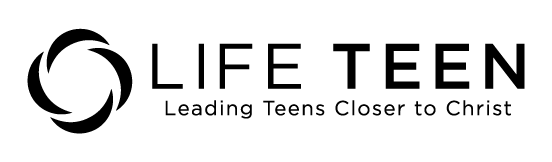 Saint Michael the Archangel Social Media Form For EDGEHello Parents,From time to time we  take pictures during EDGE/ Life Teen EVENTS and other Parish activities and we would like your permission to use these pictures of your child (ren) on our Facebook page/ or on our bulletin board or in our Saint Michael's bulletin. We will never sell these pictures and will use them exclusively for EDGE/ Life Teen purposes.  Please let us know your preference regarding the use of these photos of your child(ren).  Thank You!!!Chris BerensSaint  Michael the Archangel Youth Minister/ Life Teen /Edge_____YES- I grant permission to use the photos of my child on the Saint Michael's Face Book page, bulletin board or in the Saint Michael's weekly bulletin.OR_____NO- Please DO NOT use any photos of my child.Child(ren)'s Name(s)  (Please Print):__________________________________________________________________________________________________________________________________________________________Parent/ Guardian's Name  (Please Print):_____________________________________________________________________________Parent/ Guardian's Signature:_____________________________________________________________________________Date:_______________________________________________